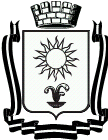 ДУМАГОРОДА-КУРОРТА КИСЛОВОДСКАСТАВРОПОЛЬСКОГО КРАЯР Е Ш Е Н И Е« 24 »  июля  2015г.              город-курорт Кисловодск                     № 101-415О рассмотрении протеста прокуратуры от 06.07.2015 №7-62-2015 на решение Думы города-курорта Кисловодска от25.03.2009 №40-39 «Об объектах культурного наследия местного значения городского округа города-курорта Кисловодска»Руководствуясь Федеральным законом Российской Федерации от 06.10.2003 №131-ФЗ «Об общих принципах организации местного самоуправления в Российской Федерации», законом Ставропольского края от 02.03.2005 №12-кз «О местном самоуправлении в Ставропольском крае», Уставом городского округа города-курорта Кисловодска, рассмотрев протест прокуратуры от 06.07.2015 №7-62-2015, Дума города-курорта Кисловодска РЕШИЛА: 1. Удовлетворить протест прокуратуры города-курорта Кисловодска от 06.07.2015 №7-62-2015 на решение Думы города-курорта Кисловодска от 25.03.2009 №40-39 «Об объектах культурного наследия местного значения городского округа города-курорта Кисловодска»2. Признать утратившими силу решения Думы города-курорта Кисловодска:2.1.от 25.03.2009 №40-39 «Об объектах культурного наследия местного (муниципального) значения городского округа города-курорта Кисловодска»;2.2. от 25.09.2009 №142-39 «О внесении дополнений в решение Думы города-курорта Кисловодска от 25.03.2009 №40-39 «Об объектах культурного наследия местного (муниципального значения) городского округа города-курорта Кисловодска»;2.3. от 10.03.2010 №27-310«О внесении изменений в решение Думы города-курорта Кисловодска от 25.03.2009 №40-39 «Об объектах культурного наследия местного (муниципального) значения городского округа города-курорта Кисловодска».3. Опубликовать настоящее решение в муниципальных средствах массовой информации.4. Настоящее решение вступает в силу со дня официального опубликования.Глава города-курорта Кисловодска 	                                                           С.Г. Финенко 